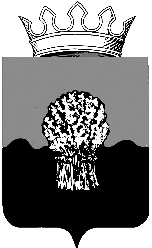 СОБРАНИЕ представителей Сызранского района Самарской областиШЕСТОГО созываРЕШЕНИЕ«23» декабря  2021 года                                                                       № 86Об утверждении положения о контрольно-счетной палате Сызранского района Самарской областиВ соответствии с Федеральными законами от 06.10.2003 № 131-ФЗ «Об общих принципах организации местного самоуправления в Российской Федерации», от 07.02.2011 № 6-ФЗ «Об общих принципах организации и деятельности контрольно-счетных органов субъектов Российской Федерации и муниципальных образований», Законом Самарской области от 30.09.2011 № 86-ГД «О Счетной палате Самарской области и отдельных вопросах деятельности контрольно-счетных органов муниципальных образований, расположенных на территории Самарской области», руководствуясь Уставом муниципального района Сызранский Самарской области, принятым решением Собрания представителей Сызранского района от 03.07.2014 № 28,Собрание представителей Сызранского районаРЕШИЛО:1. Утвердить Положение «О контрольно-счетной палате Сызранского района Самарской области» в новой редакции (прилагается).     2. Признать утратившими силу:Решение Собрания  представителей Сызранского района Самарской области  от 28.05.2015 № 27 «Об утверждении положения о контрольно-счетной палате Сызранского района»;3.Официально опубликовать настоящее решение Собрания представителей Сызранского района «Об утверждении положения о контрольно-счетной палате Сызранского района Самарской области» (приложение к настоящему решению) в газете «Красное Приволжье».4. Настоящее решение вступает в силу с 01 января 2022 года.Председатель Собрания представителейСызранского района                                                                      Н.А. ТихоновГлава муниципального района Сызранский                          В.А.Кузнецова Утверждено решениемСобрания представителей Сызранского района Самарской области от 23.12.2021 г. № 86ПОЛОЖЕНИЕо контрольно-счетной палате Сызранского района Самарской областиСтатья 1. Статус контрольно-счетной палаты Сызранского района Самарской области1. Контрольно-счетная палата Сызранского района  Самарской области (далее – контрольно-счетная палата) является постоянно действующим органом внешнего муниципального финансового контроля, образуется Собранием представителей Сызранского района и подотчетна ему.2. Контрольно-счетная палата обладает организационной и функциональной независимостью и осуществляет свою деятельность самостоятельно.3. Деятельность контрольно-счетной палаты не может быть приостановлена, в том числе в связи с досрочным прекращением полномочий Собрания представителей Сызранского района.4. Контрольно-счетная палата является органом местного самоуправления, имеет гербовую печать и бланки со своим наименованием и с изображением герба муниципального района Сызранский.5. Контрольно-счетная палата обладает правами юридического лица.6.Контрольно-счетная палата обладает правом правотворческой инициативы по вопросам своей деятельности.7. Контрольно-счетная палата осуществляет полномочия контрольно-счетного органа поселения по осуществлению внешнего финансового контроля в случае заключения представительными органами поселений, входящих в состав муниципального района Сызранский, соглашения с представительным органом муниципального района Сызранский о передаче таких полномочий.8. Юридический адрес контрольно-счетной палаты: 446073, Самарская область, Сызранский район, поселок Варламово, ул.Советская, д.14 Адрес места нахождения контрольно-счетной палаты: 446001, Самарская область, г.Сызрань, ул.Советская, д.39.9. Полное наименование юридического лица: контрольно-счетная палата Сызранского района Самарской области.Сокращенное наименование юридического лица: контрольно-счетная палата Сызранского района.Статья 2. Правовые основы деятельности контрольно-счетной палатыКонтрольно-счетная палата осуществляет свою деятельность на основе Конституции Российской Федерации, законодательства Российской Федерации, законов и иных нормативных правовых актов Самарской области, Устава муниципального района Сызранский Самарской области, принятого решением Собрания представителей Сызранского района от 03.07.2014 № 28, настоящего Положения и иных муниципальных правовых актов.Статья 3. Принципы деятельности контрольно-счетной палатыДеятельность контрольно-счетной палаты основывается на принципах законности, объективности, эффективности, независимости, открытости и гласности.Статья 4. Состав и структура контрольно-счетной палаты1. Контрольно-счетная палата образуется в составе председателя и аппарата контрольно-счетной палаты.2. Председатель контрольно-счетной палаты замещает муниципальную должность.        3. Срок полномочий председателя контрольно-счетной палаты составляет пять лет.4. В состав аппарата контрольно-счетной палаты входят инспекторы и иные штатные работники. На инспекторов контрольно-счетной палаты в пределах их компетенции возлагаются обязанности по организации и непосредственному проведению внешнего муниципального финансового контроля.5. Права, обязанности и ответственность работников контрольно-счетной палаты определяются Федеральным законом от 07.02.2011 № 6-ФЗ «Об общих принципах организации и деятельности контрольно-счетных органов субъектов Российской Федерации и муниципальных образований» (далее – Федеральный закон 6-ФЗ), законодательством о муниципальной службе, трудовым законодательством и иными нормативными правовыми актами, содержащими нормы трудового права. 6. Штатная численность контрольно-счетной палаты определяется Собранием представителей Сызранского района по представлению председателя контрольно-счетной палаты с учетом необходимости выполнения возложенных законодательством полномочий, обеспечения организационной и функциональной независимости. 7. Состав и структура контрольно-счетной палаты утверждаются Собранием представителей Сызранского района исходя из возложенных на контрольно-счетную палату полномочий.8. Штатное расписание контрольно-счетной палаты утверждается председателем контрольно-счетной палаты.Статья 5. Порядок назначения на должность и освобождения от должности председателя контрольно-счетной палаты1. Председатель контрольно-счетной палаты назначается на должность Собранием представителей Сызранского района.2. Предложения о кандидатурах на должность председателя контрольно-счетной палаты вносятся в Собрание представителей Сызранского района:1) председателем Собрания представителей Сызранского района;2) депутатами Собрания представителей Сызранского района - не менее одной трети от установленного числа депутатов Собрания представителей Сызранского района;3) главой Сызранского района.   3. Кандидатуры на должность председателя контрольно-счетной палаты представляются в Собрание представителей Сызранского района субъектами, перечисленными в пункте 2 настоящей статьи, не позднее чем за два месяца до истечения полномочий действующего председателя контрольно-счетной палаты. 4. Порядок рассмотрения кандидатур на должность председателя контрольно-счетной палаты устанавливается нормативным правовым актом Собрания представителей Сызранского района.6. Собрание представителей Сызранского района вправе обратиться в Счетную палату Самарской области за заключением о соответствии кандидатуры на должность председателя контрольно-счетной палаты муниципального образования квалификационным требованиям, установленным Федеральным законом 6-ФЗ, в порядке, утвержденном Счетной палатой Самарской области.Статья 6. Требования к кандидатурам на должность председателя контрольно-счетной палаты1. На должность председателя контрольно-счетной палаты назначаются граждане Российской Федерации, соответствующие следующим квалификационным требованиям:1) наличие высшего образования;2) опыт работы в области государственного, муниципального управления, государственного, муниципального контроля (аудита), экономики, финансов, юриспруденции не менее пяти лет;3) знание Конституции Российской Федерации, федерального законодательства, в том числе бюджетного законодательства Российской Федерации и иных нормативных правовых актов, регулирующих бюджетные правоотношения, законодательства Российской Федерации о противодействии коррупции, конституции (устава), законов соответствующего субъекта Российской Федерации и иных нормативных правовых актов, устава соответствующего муниципального образования и иных муниципальных правовых актов применительно к исполнению должностных обязанностей, а также общих требований к стандартам внешнего государственного и муниципального аудита (контроля) для проведения контрольных и экспертно-аналитических мероприятий контрольно-счетными органами субъектов Российской Федерации и муниципальных образований, утвержденных Счетной палатой Российской Федерации. Законом Самарской области, нормативным правовым актом Собрания представителей Сызранского района для председателя контрольно-счетной палаты, могут быть установлены дополнительные требования к образованию и опыту работы.2. Гражданин Российской Федерации не может быть назначен на должность председателя контрольно-счетной палаты в случае:1) наличия у него неснятой или непогашенной судимости;2) признания его недееспособным или ограниченно дееспособным решением суда, вступившим в законную силу;3) отказа от прохождения процедуры оформления допуска к сведениям, составляющим государственную и иную охраняемую федеральным законом тайну, если исполнение обязанностей по должности, на замещение которой претендует гражданин, связано с использованием таких сведений;4) прекращения гражданства Российской Федерации или наличия гражданства (подданства) иностранного государства либо вида на жительство или иного документа, подтверждающего право на постоянное проживание гражданина Российской Федерации на территории иностранного государства;5) наличия оснований, предусмотренных пунктом 3 настоящей статьи.3. Председатель  контрольно-счетной палаты не может состоять в близком родстве или свойстве (родители, супруги, дети, братья, сестры, а также братья, сестры, родители, дети супругов и супруги детей) с Главой муниципального района Сызранский, председателем Собрания представителей Сызранского района, руководителями судебных и правоохранительных органов, расположенных на территории Сызранского района.4. Председатель контрольно-счетной палаты не может заниматься другой оплачиваемой деятельностью, кроме преподавательской, научной и иной творческой деятельностью. При этом преподавательская, научная и иная творческая деятельность не может финансироваться исключительно за счет средств иностранных государств, международных и иностранных организаций, иностранных граждан и лиц без гражданства, если иное не предусмотрено международным договором Российской Федерации или законодательством Российской Федерации.5. Председатель контрольно-счетной палаты, а также лица, претендующие на замещение указанной должности, обязаны представлять сведения о своих доходах, об имуществе и обязательствах имущественного характера, а также о доходах, об имуществе и обязательствах имущественного характера своих супруги (супруга) и несовершеннолетних детей в порядке, установленном нормативными правовыми актами Российской Федерации, Самарской области, муниципальными нормативными правовыми актами Сызранского района.Статья 7. Гарантии статуса должностных лиц контрольно-счетной палаты1. Председатель и инспекторы контрольно-счетной палаты являются должностными лицами контрольно-счетной палаты.2. Воздействие в какой-либо форме на должностных лиц контрольно-счетной палаты в целях воспрепятствования осуществлению ими должностных полномочий или оказания влияния на принимаемые ими решения, а также насильственные действия, оскорбления, а равно клевета в отношении должностных лиц контрольно-счетной палаты либо распространение заведомо ложной информации об их деятельности влекут за собой ответственность, установленную законодательством Российской Федерации и (или) законодательством Самарской области.3. Должностные лица контрольно-счетной палаты подлежат государственной защите в соответствии с законодательством Российской Федерации о государственной защите судей, должностных лиц правоохранительных и контролирующих органов и иными нормативными правовыми актами Российской Федерации.4. Должностные лица контрольно-счетной палаты обладают гарантиями профессиональной независимости.5. Председатель контрольно-счетной палаты досрочно освобождается от должности на основании решения Собрания представителей Сызранского района в случае:1) вступления в законную силу обвинительного приговора суда в отношении его;2) признания его недееспособным или ограниченно дееспособным вступившим в законную силу решением суда;3) прекращения гражданства Российской Федерации или наличия гражданства (подданства) иностранного государства либо вида на жительство или иного документа, подтверждающего право на постоянное проживание гражданина Российской Федерации на территории иностранного государства;4) подачи письменного заявления об отставке;5) нарушения требований законодательства Российской Федерации при осуществлении возложенных на него должностных полномочий или злоупотребления должностными полномочиями, если за решение о его досрочном освобождении проголосует большинство от установленного числа депутатов Собрания представителей Сызранского района;6) достижения, установленного нормативным правовым актом Собрания представителей Сызранского района в соответствии с федеральным законом, предельного возраста пребывания в должности;7) выявления обстоятельств, предусмотренных частями 2-3 статьи 6 настоящего Положения;8) несоблюдения ограничений, запретов, неисполнения обязанностей, которые установлены Федеральным законом от 25 декабря 2008 года № 273-ФЗ «О противодействии коррупции», Федеральным законом от 3 декабря 2012 года № 230-ФЗ «О контроле за соответствием расходов лиц, замещающих государственные должности, и иных лиц их доходам», Федеральным законом от 7 мая 2013 года № 79-ФЗ «О запрете отдельным категориям лиц открывать и иметь счета (вклады), хранить наличные денежные средства и ценности в иностранных банках, расположенных за пределами территории Российской Федерации, владеть и (или) пользоваться иностранными финансовыми инструментами», Федеральным законом от 02.03.2007 N 25-ФЗ "О муниципальной службе в Российской Федерации".Статья 8. Полномочия контрольно-счетного органа1. Контрольно-счетная палата осуществляет следующие полномочия:1) организация и осуществление контроля за законностью и эффективностью использования средств местного бюджета, а также иных средств в случаях, предусмотренных законодательством Российской Федерации;2) экспертиза проектов местного бюджета, проверка и анализ обоснованности его показателей;3) внешняя проверка годового отчета об исполнении местного бюджета;4) проведение аудита в сфере закупок товаров, работ и услуг в соответствии с Федеральным законом от 5 апреля 2013 года N 44-ФЗ "О контрактной системе в сфере закупок товаров, работ, услуг для обеспечения государственных и муниципальных нужд";5) оценка эффективности формирования муниципальной собственности, управления и распоряжения такой собственностью и контроль за соблюдением установленного порядка формирования такой собственности, управления и распоряжения такой собственностью (включая исключительные права на результаты интеллектуальной деятельности);6) оценка эффективности предоставления налоговых и иных льгот и преимуществ, бюджетных кредитов за счет средств местного бюджета, а также оценка законности предоставления муниципальных гарантий и поручительств или обеспечения исполнения обязательств другими способами по сделкам, совершаемым юридическими лицами и индивидуальными предпринимателями за счет средств местного бюджета и имущества, находящегося в муниципальной собственности;7) экспертиза проектов муниципальных правовых актов в части, касающейся расходных обязательств муниципального района, экспертиза проектов муниципальных правовых актов, приводящих к изменению доходов местного бюджета, а также муниципальных программ (проектов муниципальных программ);8) анализ и мониторинг бюджетного процесса в муниципальном районе, в том числе подготовка предложений по устранению выявленных отклонений в бюджетном процессе;9) проведение оперативного анализа исполнения и контроля за организацией исполнения местного бюджета в текущем финансовом году, ежеквартальное представление информации о ходе исполнения местного бюджета, о результатах проведенных контрольных и экспертно-аналитических мероприятий в Собрание представителей муниципального района и Главе муниципального района;10) осуществление контроля за состоянием муниципального внутреннего и внешнего долга;11) оценка реализуемости, рисков и результатов достижения целей социально-экономического развития муниципального района, предусмотренных документами стратегического планирования муниципального района, в пределах компетенции контрольно-счетной палаты;12) участие в пределах полномочий в мероприятиях, направленных на противодействие коррупции;13) иные полномочия в сфере внешнего муниципального финансового контроля, установленные федеральными законами, законами субъекта Российской Федерации и решениями Собрания представителей муниципального района.2. Контрольно-счетная палата наряду с полномочиями, предусмотренными частью 1 настоящей статьи, осуществляет контроль за законностью и эффективностью использования средств бюджета муниципального района, поступивших соответственно в бюджеты поселений, входящих в состав Сызранского района.3. Внешний муниципальный финансовый контроль осуществляется контрольно-счетной палатой:1) в отношении органов местного самоуправления и муниципальных органов, муниципальных учреждений и унитарных предприятий Сызранского района, а также иных организаций, если они используют имущество, находящееся в муниципальной собственности Сызранского рйона;2) в отношении иных лиц в случаях, предусмотренных Бюджетным кодексом Российской Федерации и другими федеральными законами.Статья 9. Формы осуществления контрольно-счетной палатой внешнего муниципального финансового контроля1. Внешний муниципальный финансовый контроль осуществляется контрольно-счетной палатой в форме контрольных или экспертно-аналитических мероприятий.2. При проведении контрольного мероприятия контрольно-счетной палатой составляется соответствующий акт (акты), который доводится до сведения руководителей проверяемых органов и организаций. На основании акта (актов) контрольно-счетной палатой составляется отчет.3. При проведении экспертно-аналитического мероприятия контрольно-счетной палатой составляются отчет или заключение.Статья 10. Стандарты внешнего муниципального финансового контроля1. Контрольно-счетная палата при осуществлении внешнего муниципального финансового контроля руководствуется Конституцией Российской Федерации, законодательством Российской Федерации, законодательством Самарской области, нормативными правовыми актами Сызранского района, а также стандартами внешнего муниципального финансового контроля.2. Стандарты внешнего муниципального финансового контроля для проведения контрольных и экспертно-аналитических мероприятий утверждаются председателем контрольно-счетной палаты в соответствии с общими требованиями, утвержденными Счетной палатой Российской Федерации и (или) Счетной палатой Самарской области.3. При подготовке стандартов внешнего муниципального финансового контроля учитываются международные стандарты в области государственного контроля, аудита и финансовой отчетности.4. Стандарты внешнего муниципального финансового контроля, утверждаемые контрольно-счетной палатой, не могут противоречить законодательству Российской Федерации и законодательству Самарской области.Статья 11. Регламент контрольно-счетной палаты1. Регламент контрольно-счетной палаты определяет:-    содержание направлений деятельности контрольно-счетной палаты;- вопросы подготовки и проведения контрольных и экспертно-аналитических мероприятий;- порядок ведения делопроизводства;- порядок направления запросов о предоставлении информации, документов и материалов, необходимых для проведения контрольных и экспертно-аналитических мероприятий;- процедуру опубликования в средствах массовой информации или размещения в сети Интернет информации о деятельности контрольно-счетной палаты;- формирование планов работы контрольно-счетной палаты;- иные вопросы внутренней деятельности контрольно-счетной палаты.2. Регламент контрольно-счетной палаты утверждается председателем контрольно-счетной палаты.	Статья 12. Планирование деятельности контрольно-счетной палаты1. Контрольно-счетная палата осуществляет свою деятельность на основе планов, которые разрабатываются и утверждаются ею самостоятельно.2. Планирование деятельности контрольно-счетной палаты осуществляется с учетом результатов контрольных и экспертно-аналитических мероприятий, а также на основании поручений Собрания представителей Сызранского района, предложений Главы Сызранского района.План работы контрольно-счетной палаты на предстоящий год утверждается председателем контрольно-счетной палаты в срок до 30 декабря года, предшествующего планируемому.3. Поручения, принятые от Собрания представителей Сызранского района, предложения Главы муниципального района Сызранский, направленные в контрольно-счетную палату до 15 декабря года, предшествующего планируемому, подлежат обязательному включению в план работы контрольно-счетной палаты на предстоящий год.4. Поручения Собрания представителей Сызранского района, предложения Главы муниципального района Сызранский по внесению изменений в план работы контрольно-счетной палаты, поступившие для включения в план работы контрольно-счетной палаты в течение года, рассматриваются в 10-дневный срок со дня поступления.Статья 13. Обязательность исполнения требований должностных лиц контрольно-счетной палаты1. Требования и запросы должностных лиц контрольно-счетной палаты, связанные с осуществлением ими своих должностных полномочий, установленных законодательством Российской Федерации, Самарской области и  нормативными правовыми актами Сызранского района, являются обязательными для исполнения органами местного самоуправления и муниципальными органами, организациями, в отношении которых осуществляется внешний муниципальный финансовый контроль (далее - проверяемые органы и организации).2. Неисполнение законных требований и запросов должностных лиц контрольно-счетной палаты, а также воспрепятствование осуществлению ими возложенных на них должностных полномочий влекут за собой ответственность, установленную законодательством Российской Федерации и законодательством Самарской области.Статья 14. Полномочия председателя по организации деятельности контрольно-счетной палаты1.	Председатель контрольно-счетной палаты:1) осуществляет общее руководство деятельностью контрольно-счетной палаты; 2) утверждает Регламент контрольно-счетной палаты;3) утверждает планы работы контрольно-счетной палаты и изменения к ним;4) утверждает годовой отчет о деятельности контрольно-счетной палаты;5) утверждает стандарты внешнего муниципального финансового контроля; 6) утверждает результаты контрольных и экспертно-аналитических мероприятий контрольно-счетной палаты; 7) подписывает представления и предписания контрольно-счетной палаты;8) представляет Собранию представителей Сызранского района и Главе Сызранского района ежегодный отчет о деятельности контрольно-счетной палаты, информацию о результатах проведенных контрольных и экспертно-аналитических мероприятий;9) представляет контрольно-счетную палату в государственных органах   Российской    Федерации, государственных    органах    субъектов Российской Федерации   и   органах   местного   самоуправления;10) утверждает штатное расписание контрольно-счетной палаты, положения о структурных подразделениях и должностные инструкции работников контрольно-счетной палаты;11) осуществляет полномочия нанимателя работников аппарата контрольно-счетной палаты;12) издает правовые акты (приказы, распоряжения) по вопросам организации деятельности контрольно-счетной палаты;13) осуществляет иные полномочия, необходимые для осуществления полномочий контрольно-счетной палаты.Статья 15. Права, обязанности и ответственность должностных лиц контрольно-счетной палаты1. Должностные лица контрольно-счетной палаты при осуществлении возложенных на них должностных полномочий имеют право:1) беспрепятственно входить на территорию и в помещения, занимаемые проверяемыми органами и организациями, иметь доступ к их документам и материалам, а также осматривать занимаемые ими территории и помещения;2) в случае обнаружения подделок, подлогов, хищений, злоупотреблений и при необходимости пресечения данных противоправных действий опечатывать кассы, кассовые и служебные помещения, склады и архивы проверяемых органов и организаций, изымать документы и материалы с учетом ограничений, установленных законодательством Российской Федерации. Опечатывание касс, кассовых и служебных помещений, складов и архивов, изъятие документов и материалов производятся с участием уполномоченных должностных лиц проверяемых органов и организаций и составлением соответствующих актов;3) в пределах своей компетенции направлять запросы должностным лицам территориальных органов федеральных органов исполнительной власти и их структурных подразделений, органов управления государственными внебюджетными фондами, органов государственной власти и государственных органов субъектов Российской Федерации, органов местного самоуправления и муниципальных органов, организаций;4) в пределах своей компетенции требовать от руководителей и других должностных лиц проверяемых органов и организаций представления письменных объяснений по фактам нарушений, выявленных при проведении контрольных мероприятий, а также необходимых копий документов, заверенных в установленном порядке;5) составлять акты по фактам непредставления или несвоевременного представления должностными лицами проверяемых органов и организаций документов и материалов, запрошенных при проведении контрольных мероприятий;6) в пределах своей компетенции знакомиться со всеми необходимыми документами, касающимися финансово-хозяйственной деятельности проверяемых органов и организаций, в том числе в установленном порядке с документами, содержащими государственную, служебную, коммерческую и иную охраняемую законом тайну;7) знакомиться с информацией, касающейся финансово-хозяйственной деятельности проверяемых органов и организаций и хранящейся в электронной форме в базах данных проверяемых органов и организаций, в том числе в установленном порядке с информацией, содержащей государственную, служебную, коммерческую и иную охраняемую законом тайну;8) знакомиться с технической документацией к электронным базам данных;9) составлять протоколы об административных правонарушениях, если такое право предусмотрено законодательством Российской Федерации, законодательством субъекта Российской Федерации.2. Должностные лица контрольно-счетной  палаты в случае опечатывания касс, кассовых и служебных помещений, складов и архивов, изъятия документов и материалов в случае, предусмотренном подпунктом 2 пункта 1 настоящей статьи, должны незамедлительно (в течение 24 часов) уведомить об этом председателя контрольно-счетной палаты в порядке, установленном законом Самарской области.3. Должностные лица контрольно-счетной палаты не вправе вмешиваться в оперативно-хозяйственную деятельность проверяемых органов и организаций, а также разглашать информацию, полученную при проведении контрольных мероприятий, предавать гласности свои выводы до завершения контрольных мероприятий и составления соответствующих актов и отчетов.4. Должностные лица контрольно-счетной палаты обязаны сохранять государственную, служебную, коммерческую и иную охраняемую законом тайну, ставшую им известной при проведении в проверяемых органах и организациях контрольных и экспертно-аналитических мероприятий, проводить контрольные и экспертно-аналитические мероприятия, объективно и достоверно отражать их результаты в соответствующих актах, отчетах и заключениях контрольно-счетной палаты.5.  Должностные  лица  контрольно-счетной палаты обязаны соблюдать ограничения, запреты, исполнять обязанности, которые установлены Федеральным законом от 25 декабря 2008 года № 273-ФЗ «О противодействии коррупции», Федеральным законом от 3 декабря 2012 года № 230-ФЗ «О контроле за соответствием расходов лиц, замещающих государственные должности, и иных лиц их доходам», Федеральным законом от 7 мая 2013 года № 79-ФЗ «О запрете отдельным категориям лиц открывать и иметь счета (вклады), хранить наличные денежные средства и ценности в иностранных банках, расположенных за пределами территории Российской Федерации, владеть и (или) пользоваться иностранными финансовыми инструментами», Федеральным законом от 02.03.2007 N 25-ФЗ "О муниципальной службе в Российской Федерации".6. Должностные лица контрольно-счетной палаты несут ответственность в соответствии с законодательством Российской Федерации за достоверность и объективность результатов проводимых ими контрольных и экспертно-аналитических мероприятий, а также за разглашение государственной и иной охраняемой законом тайны.7. Председатель контрольно-счетной палаты вправе участвовать в заседаниях Собрания представителей Сызранского района, его комитетов, комиссий и рабочих групп, заседаниях администрации Сызранского района, координационных и совещательных органов при Главе Сызранского района.8. При осуществлении внешнего муниципального финансового контроля контрольно-счетной палате предоставляется необходимый для реализации его полномочий постоянный доступ к государственным и муниципальным информационным системам в соответствии с законодательством Российской Федерации об информации, информационных технологиях и о защите информации, законодательством Российской Федерации о государственной и иной охраняемой законом тайне.Статья 16. Представление информации контрольно-счетной палате1. Органы местного самоуправления и муниципальные органы, организации, в отношении которых контрольно-счетная палата вправе осуществлять внешний муниципальный финансовый контроль, или которые обладают информацией, необходимой для осуществления внешнего муниципального финансового контроля, их должностные лица, а также территориальные органы федеральных органов исполнительной власти и их структурные подразделения в установленные законами субъектов Российской Федерации сроки обязаны представлять в контрольно-счетные органы по их запросам информацию, документы и материалы, необходимые для проведения контрольных и экспертно-аналитических мероприятий.2.  Порядок направления контрольно-счетной палатой запросов, указанных в части 1 настоящей статьи, определяется муниципальными правовыми актами и Регламентом контрольно-счетной палаты.3. При осуществлении внешнего муниципального финансового контроля контрольно-счетной палате предоставляется необходимый для реализации его полномочий постоянный доступ к государственным и муниципальным информационным системам в соответствии с законодательством Российской Федерации об информации, информационных технологиях и о защите информации, законодательством Российской Федерации о государственной и иной охраняемой законом тайне.Руководители проверяемых органов и организаций обязаны создавать необходимые условия для работы должностных лиц контрольно-счетной палаты, обеспечивать соответствующих должностных лиц контрольно-счетной палаты, участвующих в контрольных мероприятиях, оборудованными рабочими местами с доступом к справочным правовым системам, информационно-телекоммуникационной сети Интернет.4. Непредставление или несвоевременное представление контрольно-счетной палате по её запросу информации, документов и материалов, необходимых для проведения контрольных и экспертно-аналитических мероприятий, а равно представление информации, документов и материалов не в полном объеме или представление недостоверных информации, документов и материалов влечет за собой ответственность, установленную законодательством Российской Федерации и (или) законодательством Самарской области.5. Контрольно-счетная палата не вправе запрашивать информацию, документы и материалы, если такие информация, документы и материалы ранее уже были ему представлены.6. Финансовый орган администрации Сызранского района направляет в контрольно-счетную палату бюджетную отчетность Сызранского района, утвержденную сводную бюджетную роспись, кассовый план и изменения к ним. 7. Главные администраторы бюджетных средств Сызранского района направляют в контрольно-счетную палату сводную бюджетную отчетность.8. Органы администрации Сызранского района ежегодно направляют в контрольно-счетную палату отчеты и заключения аудиторских организаций по результатам аудиторских проверок деятельности муниципальных унитарных предприятий, учреждений, а также акционерных обществ с долей муниципального образования не менее пятидесяти процентов в течение тридцати дней со дня их подписания.Статья 17. Представления и предписания контрольно-счетной палаты1. Контрольно-счетная палата по результатам проведения контрольных мероприятий вправе вносить в органы местного самоуправления и муниципальные органы, проверяемые органы и организации и их должностным лицам представления для принятия мер по устранению выявленных бюджетных и иных нарушений и недостатков, предотвращению нанесения материального ущерба муниципальному образованию или возмещению причиненного вреда, по привлечению к ответственности должностных лиц, виновных в допущенных нарушениях, а также мер по пресечению, устранению и предупреждению нарушений.2. Представление контрольно-счетной палаты подписывается председателем контрольно-счетной палаты.3. Органы местного самоуправления, муниципальные органы, иные организации в указанный в представлении срок или, если срок не указан, в течение 30 дней со дня его получения обязаны уведомить в письменной форме контрольно-счетную палату о принятых по результатам выполнения представления решениях и мерах.4. Срок выполнения представления может быть продлен по решению контрольно-счетной палаты, но не более одного раза.5. В случае выявления нарушений, требующих безотлагательных мер по их пресечению и предупреждению, невыполнения представлений контрольно-счетной палаты, а также в случае воспрепятствования проведению должностными лицами контрольно-счетной палаты контрольных мероприятий контрольно-счетная палата направляет в органы местного самоуправления и муниципальные органы, проверяемые организации и их должностным лицам предписание.6. Предписание контрольно-счетной палаты должно содержать указание на конкретные допущенные нарушения и конкретные основания вынесения предписания.7. Предписание контрольно-счетной палаты подписывается председателем контрольно-счетной палаты.8. Предписание контрольно-счетной палаты должно быть исполнено в установленные в нем сроки.9. Срок выполнения предписания может быть продлен по решению контрольно-счетной палаты, но не более одного раза.10. Невыполнение представления или предписания контрольно-счетной палаты влечет за собой ответственность, установленную законодательством Российской Федерации и (или) законодательством Самарской области.11. В случае, если при проведении контрольных мероприятий выявлены факты незаконного использования средств бюджета Сызранского района, в которых усматриваются признаки преступления или коррупционного правонарушения, контрольно-счетная палата незамедлительно передает материалы контрольных мероприятий в правоохранительные органы.Статья 18. Гарантии прав проверяемых органов и организаций1. Акты, составленные контрольно-счетной палатой при проведении контрольных мероприятий, доводятся до сведения руководителей проверяемых органов и организаций. Пояснения и замечания руководителей проверяемых органов и организаций, представленные в срок, установленный законами Самарской области, прилагаются к актам и в дальнейшем являются их неотъемлемой частью.2. Проверяемые органы и организации и их должностные лица вправе обратиться с жалобой на действия (бездействие) контрольно-счетной палаты в Собрание представителей Сызранского района.Статья 19. Взаимодействие контрольно-счетной палаты1. Контрольно-счетная палата при осуществлении своей деятельности вправе взаимодействовать со Счетной палатой Российской Федерации, Счетной палатой Самарской области, контрольно-счетными органами других субъектов Российской Федерации и муниципальных образований, а также с территориальными управлениями Центрального банка Российской Федерации, налоговыми органами, органами прокуратуры, иными правоохранительными, надзорными и контрольными органами Российской Федерации, субъектов Российской Федерации и муниципальных образований. Контрольно-счетная палата вправе заключать с ними соглашения о сотрудничестве и взаимодействии.2. Контрольно-счетная палата вправе вступать в объединения (ассоциации) контрольно-счетных органов Российской Федерации, объединения (ассоциации) контрольно-счетных органов Самарской области.3. Контрольно-счетная палата вправе на основе заключенных соглашений о сотрудничестве и взаимодействии привлекать к участию в проведении контрольных и экспертно-аналитических мероприятий контрольные, правоохранительные и иные органы и их представителей, а также на договорной основе аудиторские, научно-исследовательские, экспертные и иные учреждения и организации, отдельных специалистов, экспертов, переводчиков.4. В целях координации своей деятельности контрольно-счетная палата и иные государственные и муниципальные органы могут создавать как временные, так и постоянно действующие совместные координационные, консультационные, совещательные и другие рабочие органы.5. Контрольно-счетная палата по письменному обращению контрольно-счетных органов других субъектов Российской Федерации и муниципальных образований может принимать участие в проводимых ими контрольных и экспертно-аналитических мероприятиях.6. Контрольно-счетная палата вправе обратиться в Счетную палату Самарской области за заключением о соответствии ее деятельности законодательству о внешнем муниципальном финансовом контроле и рекомендациями по повышению ее эффективности.Статья 20. Обеспечение доступа к информации о деятельности Контрольно-счетной палаты1. Контрольно-счетная палата в целях обеспечения доступа к информации о своей деятельности размещает на своем официальном сайте в информационно-телекоммуникационной сети Интернет и опубликовывает в средствах массовой информации информацию о проведенных контрольных и экспертно-аналитических мероприятиях, о выявленных при их проведении нарушениях, о внесенных представлениях и предписаниях, а также о принятых по ним решениях и мерах.2. Контрольно-счетная палата ежегодно представляет отчет о своей деятельности Собранию представителей Сызранского района. Указанный отчет размещается в сети Интернет только после его рассмотрения Собранием представителей Сызранского района.3. Опубликование в средствах массовой информации или размещение в сети Интернет информации о деятельности контрольно-счетной палаты осуществляется в соответствии с законодательством Российской Федерации, законами Самарской области, нормативными правовыми актами Собрания представителей Сызранского района и Регламентом контрольно-счетной палаты.Статья 21. Финансовое обеспечение деятельности контрольно-счетной палаты1. Финансовое обеспечение деятельности контрольно-счетной палаты осуществляется за счет средств бюджета муниципального района Сызранский Самарской области. Финансовое обеспечение деятельности контрольно-счетной палаты предусматривается в объеме, позволяющем обеспечить осуществление возложенных на неё полномочий.2. Расходы на обеспечение деятельности контрольно-счетной палаты предусматриваются в бюджете муниципального района Сызранский Самарской области отдельной строкой в соответствии с классификацией расходов бюджета Российской Федерации.3. Контроль за использованием контрольно-счетной палатой бюджетных средств и муниципального имущества осуществляется на основании решений Собрания представителей Сызранского района.Статья 22. Материальное и социальное обеспечение работников контрольно-счетной палаты1. Должностным лицам контрольно-счетной палаты гарантируются денежное содержание (вознаграждение), ежегодные оплачиваемые отпуска (основной и дополнительные), профессиональное развитие, в том числе получение дополнительного профессионального образования, а также другие меры материального и социального обеспечения, установленные для лиц, замещающих должности муниципальной службы за счет средств бюджета муниципального района Сызранский.2. Председателю контрольно-счетной палаты устанавливается денежное вознаграждение и иные выплаты в соответствии с нормативными правовыми актами Собрания представителей Сызранского района.3. Меры по материальному и социальному обеспечению председателя и иных работников аппарата контрольно-счетного органа муниципального образования устанавливаются муниципальными правовыми актами Сызранского района в соответствии с федеральными законами и законами Самарской области.Статья 23. Заключительное положениеНастоящее Положение вступает в силу с 01 января 2022 года.